НАЛОГОВОЕ ПРАВОСписок кандидатских и докторских диссертацийМожно заказать полные текстыВернуться в рубрикатор диссертаций по экономике, правоведению и экологииhttps://право.информ2000.рф/dissertation.htm Разработка и продвижение сайтов - от визитки до интернет-магазинаСоздание корпоративных библиотек, книги и дисертацииАгаева И.Д. Совершенствование механизма налогообложения иностранных компаний в России. 2012 Автореферат nalog45

Айдаева Д.З. Принципы регулярного пересмотра налогового законодательства в государствах общего права. 2017 nalog73

Андреева М.В. Действие налогового законодательства во времени. 2004 nalog23 

Анисимова А.А. Развитие налогового администрирования в России в условиях цифровизации экономики. 2022 nalog22-3

Анохин А.Е. Актуальные проблемы ответственности за совершение налоговых правонарушений. 2004 nalog22

Бабенко Д.А. Развитие налогообложения консолидированных групп налогоплательщиков в России (на примере компаний топливо-энергетического комплекса). 2014 nalog26

Бабошко И.В. Имущественное налогообложение как фактор устойчивого развития. 2020 nalog2-1

Базаров Б.Б. Давность в российском налоговом праве. 2015 nalog58 

Балакин Р.В. Доходность и риск налоговой системы Российской Федерации и факторы, их определяющие. 2020 nalog2-20  

Балакина З.В. Налогово-правовые аспекты применения концепции бенефициарного собственника («beneficial owner») дохода в Российской Федерации: проблемы и решения. 2018 nalog69

Баринов А.С. Институт налоговых обязательств в налоговом праве Российской Федерации. 2017 nalog56

Батаев В.В. Системный анализ и оптимизация таможенных операций с целью повышения эффективности внешнеэкономической деятельности промышленных предприятий. 2021 nalog21-13

Батаев И.Т. Сервисная и контрольная функция налогового администрирования в системе цифрового взаимодействия государства и экономических субъектов. 2020 nalog2-21

Бачурин Д.Г. Правовое регулирование налогообложения добавленной стоимости. 2022 nalog22-5

Беккер Е.Г. Микроэкономические аспекты проблемы уклонения от налогов. 2006 nalog78

Беломытцева О.С. Оценка эффективности налоговых льгот для частных инвесторов на рынке ценных бумаг: методология и инструментарий. 2022 nalog22-11

Блошенко Т.А. Методология налогообложения организаций при добыче и комплексной переработке минерального сырья. 2019 nalog36

Бондарев Д.М. Налоговая дисциплина в процессах формирования доходов бюджета. 2019 nalogovaya-disciplina

Борисичев А.А. Уголовно-правовая оценка уклонения организации от уплаты налога на добавленную стоимость. 2015 nalog35

Бортников С.П. Юридическая ответственность в налоговом праве: теория и практика. 2017 nalog50

Букланов Д.А. Устойчивость налоговых доходов Росийской Федерации: оценка современного состояния и направления регулирования. 2020 nalog2-27

Васильева Н.М. Правовое регулирование налогообложения электронной коммерции. 2007 Автореферат nalog33Веселкина С.А. Экономические механизмы регулирования налоговой безопасности на региональном уровне. 2023 nalog23-9Воеводкина К.М. Незаконное получение кредита и злостное уклонение от погашений кредиторской задолженности: уголовно-правовая характеристика, ретроспективный и сравнительно-правовой аспекты. 2022 bank22-16
Волкова Е.Г. Влияние прямого налогообложения на эффективность деятельности промышленных предприятий. 2012 Автореферат nalogooblozhenie-predpriytiy

Вычерова Н.В. Исполнение обязанностей по уплате имущественных налогов в Российской Федерации. 2016 nalog55

Голенев В.В. Действительная налоговая обязанность налогоплательщика в налоговом праве России. 2022 nalog22-7

Головченко О.Н. Гармонизация национального налогового законодательства в интеграционных объединениях (на примере Европейского Союза и Евразийского Экономического Союза. 2020 nalog2-26  Гордиенко  М.С. Развитие государственного администрирования системы фискальных неналоговых платежей. 2023 nalog23-4

Григорьев В.В. Правовое регулирование налогообложения имущества физических лиц в Российской Федерации. 2020 Автореферат nalog2-7

Гринченко К.А. Развитие методики внутреннего аудита налоговых обязательств на основе риск-ориентированного подхода. 2017 nalog21

Гришин А.В. Налогообложение оплаты труда в условиях реформирования налоговой системы в России. 2005 nalog79

Грищенко А.В. Теория и методология налогового регулирования деятельности некоммерческих организаций. 2016 nalog38Евдокимов П.В. Правовые основы экологической функции налогообложения. 2008 ekol22

Евстафьева А.Х. Налоговый механизм развития территорий с преференциальными условиями ведения предпринимательской деятельности (на примере ОЭЗ). 2017 nalog37

Егорова В.Е. Налоговый анализ в организациях. 2014 analiz-nalogov

Еременко Е.А. Концепция справедливости в налогообложении и ее влияние на совершенствование национальной налоговой системы. 2017 nalogi-i-spravedlivostЕфимова В.В. Расследование современных схем налоговых преступлений. 2023 nalog23-6

Жаруллина Э.И. Оценка эффективности налоговых льгот в Российской Федерации. 2017 nalog19

Жеребен Е.В. Механизмы взаимодействия таможенных и налоговых органов при проведении таможенного контроля после выпуска товаров. 2021 nalog21-7

Задорожная А.И. Институт налогового контроля трансфертного ценообразования в Российской Федерации. 2017 nalog60

Захаров Е.А. Налогообложение иностранных организаций, осуществляющих экономическую деятельность через постоянное представительство сервисного типа – SERVICE PERMANENT ESTABLISHMENT. 2021 nalog21-5

Зимулькин М.И. Понятие существенности нарушения процедурно-процессуальных норм при применении законодательства Российской Федерации о налогах и сборах. 2021 nalog21-6

Ибрахим Мустафа али Ибрахим. Развитие налогообложения добычи углеводородного сырья в труднодоступных российских месторождениях в условиях волатильности цен на нефть. 2020 nalog2-22

Игнатьев Д.В. Развитие механизма администрирования налогооблагаемой прибыли. 2011 Автореферат nalog24

Извеков С.С. Особенности правового режима налогообложения при несостоятельности (банкротсвтве) организации. 2018 nalog68

Изотов А.В. Налоговые правоотношения в условиях цифровизации: современное состояние и перспективы развития. 2021 nalog21-8  

Изотова О.И. Перспективы реформирования налога на доходы физических лиц как инструмента социальной политики государства. 2014 nalog20

Ильичева М.А. Правовое регулирование налоговых отношений с участием крупнейших налогоплательщиков (на примере предприятий нефтегазовой отрасли). 2016 nalog32

Ильясов Д.М. Формирование налоговой политики коммерческой организации на основе риск-ориентированного подхода. 2022 nalog22-1

Казеева Я.С. Правовое регулирование децентрализации полномочий в налоговой сфере. 2017 nalog66

Кайшев А.Е. Принудительное исполнение обязанностей по уплате налогов, сборов и страховых взносов физическими лицами. 2022 nalog22-4

Караулина М.А. Влияние налоговой нагрузки на валовый региональный продукт. 2015 nalogi-i-vvp

Кастанова Е.Д. Правовые основы международного сотрудничества в области избежания двойного налогообложения и предотвращения уклонения от уплаты налогов. 2014 nalog74

Кинсбурская В.А. Налоговая ответственность в системе мер государственного принуждния в сфере налогообложения. 2010 Автореферат nalog29

Козлов Н.А. Защита прав налогоплательщика в ходе налогового контроля. 2020 nalog2-6

Корнева Е.В. Правовое регулирование налогообложения углеводородного сырья. 2022 nalog22-10

Коршунова М.В. Развитие системы налогового контроля в Российской Федерации. 2013 Автореферат nalog27

Красюков А.В. Имущественное налоговое правоотношение. 2022 nalog22-8  

Крупенин Г.Р. Государственно-правовой механизм реализации налоговой функции государства. 2017 nalog57Курочкин Д.А. Общие правила о запрете обхода налогового закона (GENERAL ANTI-AVOIDANCE RULES) в государствах БРИКС: сравнительно-правовое исследование. 2019 ino114

Курочкина Н.В. Упрощенная система налогообложения как инструмент налогового стимулирования субъектов малого предпринимательства в регионе. 2020 nalog2-9

Ледовская А.В. Инструменты налогового контроля в механизме формирования доходов бюджетной системы. 2022 nalog22-13

Леонова О.А. Особенности имплементации права ЕС о прямом налогообложении. 2016 nalog70

Лисиченко А.В. Налоговая составляющая финансирования дорожного строительства в России. 2014 nalogi-dorozhnoe-stroitelstvo

Логинова Т.А. Стратегия развития налогообложения недвижимого имущества в Российской Федерации. 2018 nalog46

Лысова Т.А. Налоговые инструменты регулирования развития особых экономических зон. 2012 Автореферат nalogi-osobye-zony

Мамиконян Н.В. Совершенствование налогового регулирования трансфертного ценообразования в России. 2019 regulirovanie-cenoobrazovaniyaМаслов К.В. Правовое обеспечение налоговой безопасности государства. 2023 nalog23-7Мерзляков С.А. Взаимодействие фискальной и монетарной политики в экспортоориентированной экономике. 2010 Автореферат fiskalnaya-i-monetarnaya-politika

Милоголов Н.С. Налог на добавленную стоимость по операциям международной торговли услугами. 2014 ndsМирзаев Р.М. Фискальные полномочия публично-правовых образований. 2023 nalog23-11

Миронов А.А. Методический инструментарий оценки налогового потенциала региона. 2012 Автореферат nalogovyi-potencial

Мозговой Д.С. Учетно-налоговая система экономического субъекта для целей стратегического управления. 2020 nalog2-24

Непомнящих Е.Б. Конституционные основы компетенции Российской Федерации, субъектов Российской Федерации и муниципальных образований в сфере налогообложения. 2008 Автореферат nalog28Николаева Ж.А. Противодействие налоговым преступлениям: уголовно-правовой и криминологический аспекты. 2023 nalog23-1

Новоселов К.В. Стратегия развития экономической безопасности России в сфере регулирования бюджетно-налоговых отношений. 2021 nalog21-3

Пекарская М.С. Международно-правовое регулирование сотрудничества государств в сфере обмена налоговой информацией. 2020 nalog2-8

Печерская Л.А. Организация и регулирование правил аудита налога на прибыль торговой организации. 2012 Автореферат nalog40

Подчуфарова И.В. Международно-правовое регулирование избежания двойного налогообложения в международном экономическом праве. 2017 nalog67

Пономарева К.А. Правовой режим налогообложения прибыли юридических лиц и доходов физических лиц в Российской Федерации и Европейском Союзе: сравнительно-правовое исследование. 2021 nalog21-2

Попова Г.Л. Методология комплексного статистического исследования налогового потенциала Российской Федерации. 2021 nalog21-4Попова Е.В. Методическое обеспечение аудита отдельной части отчетности, отражающей расчеты по налогу на прибыль. 2014 buh4/audit-nalog-pribyl

Попова Е.М. Налоговое стимулирование регионального инвестиционного процесса. 2022 nalog22-15  

Попова С.С. Конституционно-правовые принципы налоговой системы в решениях Конституционного Суда Российской Федерации. 2005 nalog65Приображенская В.В. Динамическая оптимизация денежных потоков предприятия с учетом налоговых выплат. 2017 finansy-i-nalogovye-vyplatyПугачев А.А. Развитие налогового потенциала региона в рамках совершенствования налогового либерализма. 2016 region10

Пустовалов Е.В. Правовые проблемы защиты прав налогоплательщиков в рамках процедур обмена налоговой информацией в государствах БРИКС. 2022 nalog22-9

Разуваева К.В. Развитие налогового учета прибыли от инновационной деятельности в ВУЗах. 2020 nalog2-10

Раков И.А. Переквалификация доходов, расходов и операций в налоговом праве государств БРИКС (на примере России и Бразилии). 2021 nalog21-9

Реут А.В. Правовой режим государственной пошлины в России. 2009 Автореферат nalog18

Савиных В.А. Правовое регулирование государственной кадастровой оценки в аспекте налогообложения недвижимости. 2017 nalog31

Садчиков М.Н. Финансово-правовое обеспечение налового суверенитета Российской Федерации. 2021 nalog21-12

Салказанов А.Э. Преступное уклонение от уплаты платежей в бюджеты России. 2017 nalog76

Самоделко Л.С. Перспективы использования экологического налогообложения в налоговой системе РФ. 2020 nalog2-25

Семенов К.О. Правовое регулирование взаимодействия налоговых и таможенных органов в Российской Федерации. 2020 nalog2-5

Сергеев С.В. Правовое регулирование налогообложения доходов иностранных организаций, полученных от источников в Российской Федерации. 2021 nalog21-1

Середкин Е.М. Налоговое стимулирование повышения энергоэфективности национальной экономики. 2014 nalogovoe-stimulirovanie2Симачкова А.М. Развитие налогового администрирования в условиях цифровой трансформации экономики. 2023 nalog23-8Сорокин А.А. Правовое регулирование налогообложения трансграничных операций в России и в странах ОЭСР. 2023 nalog23-2

Старженецкая Л.Н. Правовое регулирование налогообложения контролируемых иностранных компаний: опыт зарубежных стран и России. 2016 nalog75

Стегниенко Е.С. Разработка и исследование информационной модели земельно-имущественного налогообложения в муниципальном образовании. 2021 nalog21-14Степанков Е.П. Развитие системы налогообложения прибыли по операциям на рынке ценных бумаг. 2007 f63

Стешенко Ю.А. Совершенствование налогового инструментария стимулирования роста в секторах экономики. 2020  nalog2-23

Строителева В.А. Совершенствование системы налогового администрирования НДС в Российской Федерации. 2020 nalog2-15

Сулейманов М.М. Развитие функциональной модели налогового федерализма в современной России. 2022 nalog22-14Сульженко С.А. Совершенствование налогового администрирования в условиях цифровой экономики. 2023 nalog23-10

Суткевич Е.А. Правовое регулирование платежей за пользование недрами в Российской Федерации. 2013 Автореферат nalog34Тасалов К.А. Правовое регулирование противодействия избежанию уплаты налога на прибыль организаций в Российской Федерации и Европейском Союзе. 2022 nalog22-16

Тафинцева Д.Ю. Система консолидированного налогообложения холдинговых компаний. 2011 Автореферат nalog43Тихонова А.В. Налоговое стимулирование в системе государственной финансовой поддержки агропромышленного комплекса России. 2015 nalogovoe-stimulirovanie 

Токарева К.К. Документы организации экономического сотрудничества и развития в системе источников налогового права Российской Федерации. 2018 nalog59

Тчибола Эйми Мурфи Лубеши. Правовое регулирование налогообложения недвижимости в Российской Федерации и Французской республике. 2022 nalog22-2

Угрюмова М.А. Разработка методики проведения досудебного налогового аудита. 2012 Автореферат nalog41

Филиппова К.И. Уголовная ответственность за налоговые преступления: межотраслевые связи. 2017 nalog72 

Ха Тхи Лан Ань. Совершенствование государственной налоговой политики поддержки развития малого и среднего бизнеса. 2019 nalogovaya-politika

Хуснетдинов Р.Е. Налогообложние реализации услуг в сфере электронной предпринимательской деятельности. 2014 nalogi-uslugi

Церенова К.Н. Налоговое стимулирование инновационной деятельности в Российской Федерации. 2013 Автореферат nalogovoe-stimulirovanie1Цуканов А.Н. Уголовно-правовая охрана фискальных интересов России. 2022 nalog23-3

Чеснокова Л.А. Совершенствование распределения налоговых доходов бюджетной системы РФ. 2021 nalog21-10

Чо Ын Джин. Правовое регулирование налогообложения юридических лиц в Российской Федерации и республике Корея. 2018 nalog77

Шабаев Р.Э. Совершенствование методов оценки и регулирования налоговых рисков субъектов Российской Федерации. 2017 nalog42

Шелкунов А.Д. Нейтральность НДС как специальный принцип института правового регулирования взимания НДС. 2022 
nalog22-12Шемякина М.С. Развитие методического обеспечения управления налоговым потенциалом региона и его муниципальных образований. 2015 region9Щекин Д.М. Баланс публичных и частных интересов в налоговом праве. 2023 nalog23-5
Эльжуркаев И.Я. Налоговое регулирование хозяйственной деятельности. 2021 nalog21-11

Юлгушева Л.Ш. Развитие налогообложения доходов интернационально мобильного персонала в Росийской Федерации. 2019 nalogooblozhenie-personala

Юркова М.Р. Развитие налогообложения государственных учреждений в сфере высшего образования. 2014 nalog25

Ядрихинский С.А. Законные интересы налогоплательщиков: теория и практика реализации, обеспечения, защиты. 2022 Автореферат nalog22-6Яруллина Г.Р. Финансово-правовое регулирование налогообложения иностранных организаций, осуществляющих деятельность в Российской Федерации. 2017 nalog71Можно заказать полные текстыВернуться в рубрикатор диссертаций по экономике, правоведению и экологииhttps://право.информ2000.рф/dissertation.htm Разработка и продвижение сайтов - от визитки до интернет-магазинаСоздание корпоративных библиотек, книги и дисертацииСТУДЕНЧЕСКИЕ и АСПИРАНТСКИЕ РАБОТЫ на ЗАКАЗ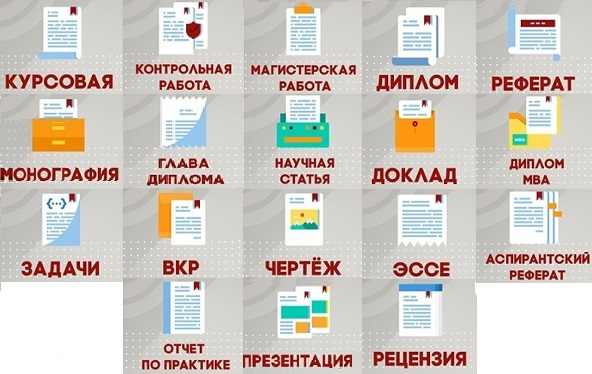 